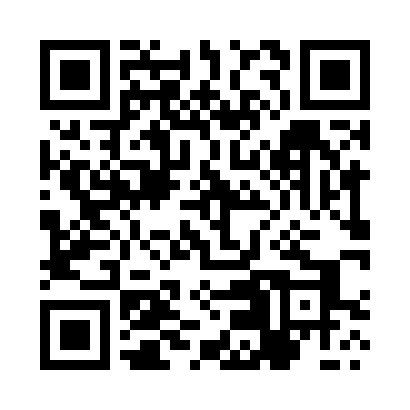 Prayer times for Wieliczna, PolandWed 1 May 2024 - Fri 31 May 2024High Latitude Method: Angle Based RulePrayer Calculation Method: Muslim World LeagueAsar Calculation Method: HanafiPrayer times provided by https://www.salahtimes.comDateDayFajrSunriseDhuhrAsrMaghribIsha1Wed3:015:2512:485:548:1210:262Thu2:585:2312:485:558:1410:293Fri2:545:2112:485:568:1610:324Sat2:515:2012:485:578:1710:355Sun2:485:1812:485:588:1910:386Mon2:445:1612:485:598:2010:417Tue2:415:1412:486:008:2210:448Wed2:375:1312:486:018:2310:479Thu2:345:1112:486:028:2510:5010Fri2:335:1012:486:038:2610:5311Sat2:325:0812:486:048:2810:5512Sun2:315:0712:486:058:2910:5613Mon2:315:0512:486:068:3110:5614Tue2:305:0412:486:068:3210:5715Wed2:305:0212:486:078:3410:5816Thu2:295:0112:486:088:3510:5817Fri2:294:5912:486:098:3610:5918Sat2:284:5812:486:108:3811:0019Sun2:284:5712:486:118:3911:0020Mon2:274:5612:486:118:4111:0121Tue2:274:5412:486:128:4211:0122Wed2:264:5312:486:138:4311:0223Thu2:264:5212:486:148:4511:0324Fri2:254:5112:486:148:4611:0325Sat2:254:5012:486:158:4711:0426Sun2:254:4912:486:168:4811:0427Mon2:244:4812:486:178:4911:0528Tue2:244:4712:496:178:5111:0629Wed2:244:4612:496:188:5211:0630Thu2:234:4512:496:198:5311:0731Fri2:234:4412:496:198:5411:07